- Pièce d’appui requise pour le critère d’évaluation LENOZ 2.2.3 –Exemple d’appartement intégré dans une maison unifamiliale : 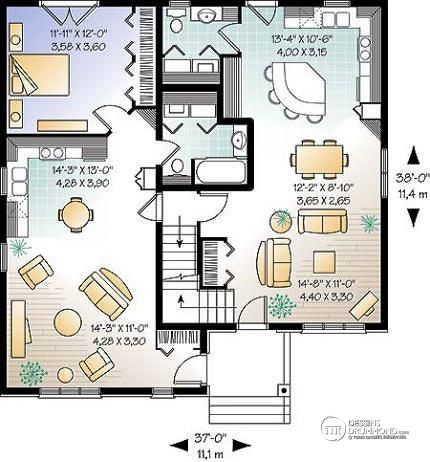 